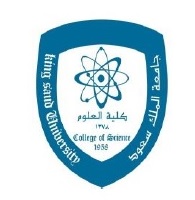 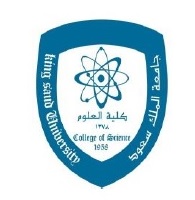 NCG  Next Generation Chromatography (BIO-RAD)Supervised by:   Central Lab. and Al-Jeel CompanyDate and Place:  25 Oct, 2015     Rom AA90 Building 5               Speaker :    DR: Jerzy JankowskiTime:    9.00 AM – 2.00 PM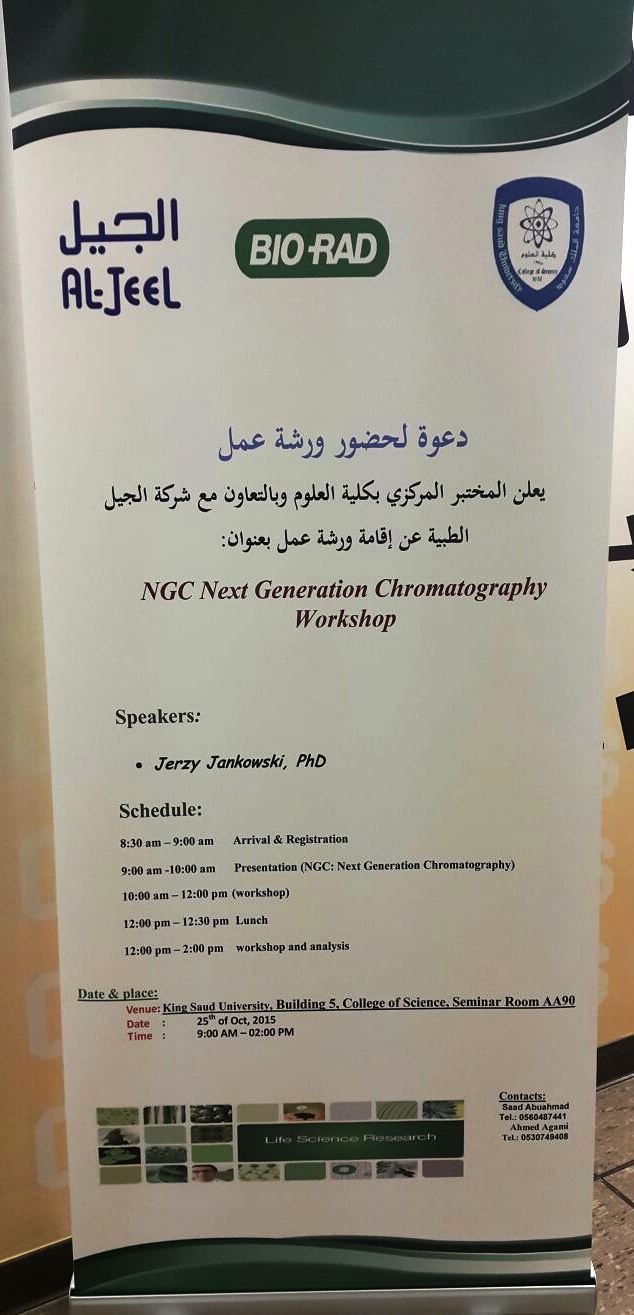 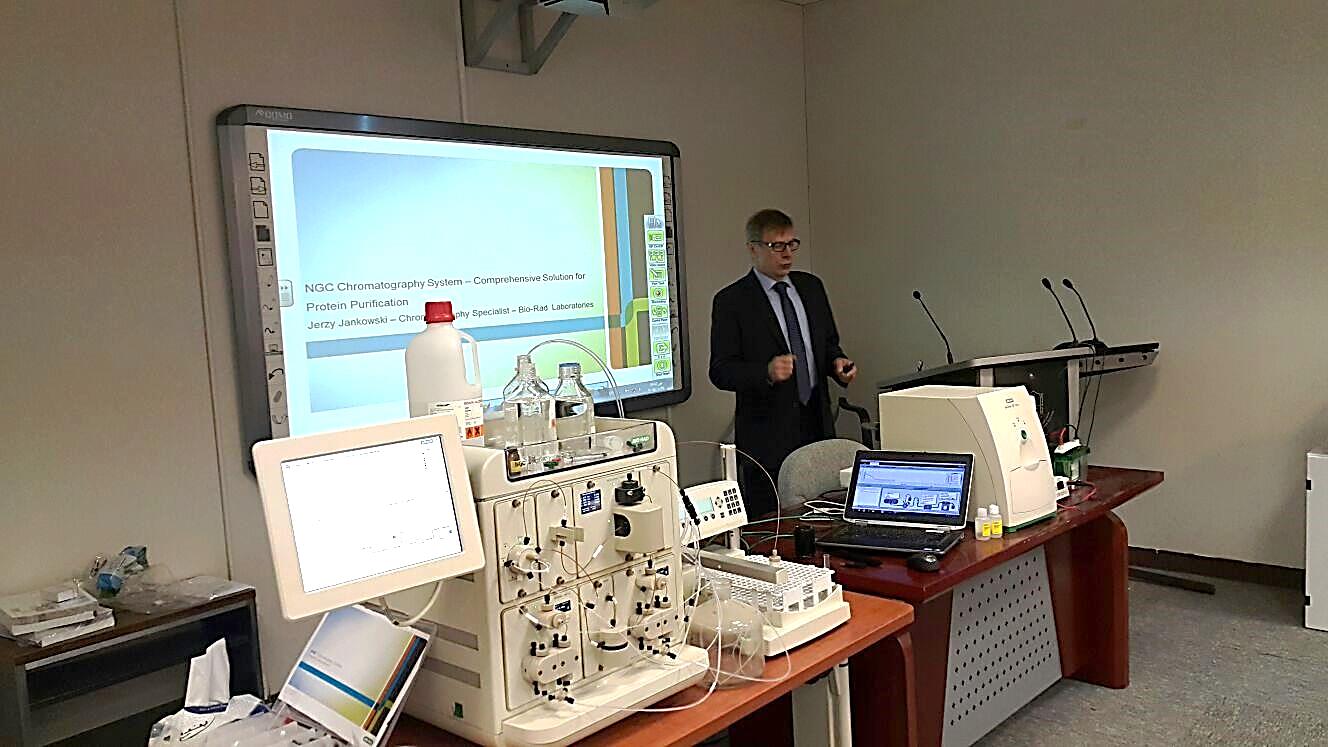 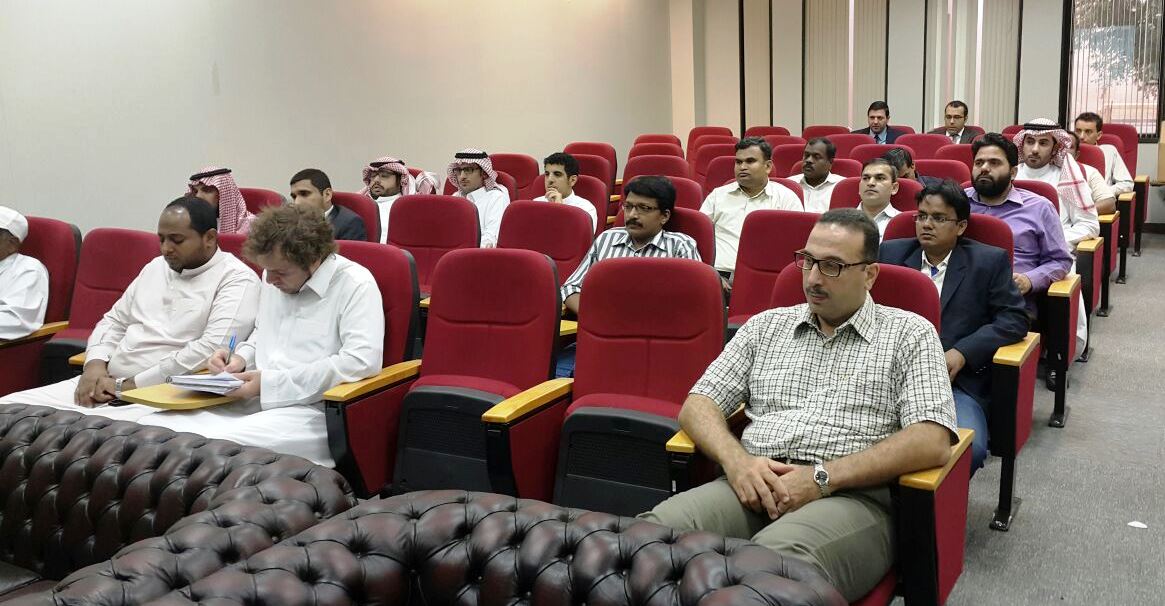 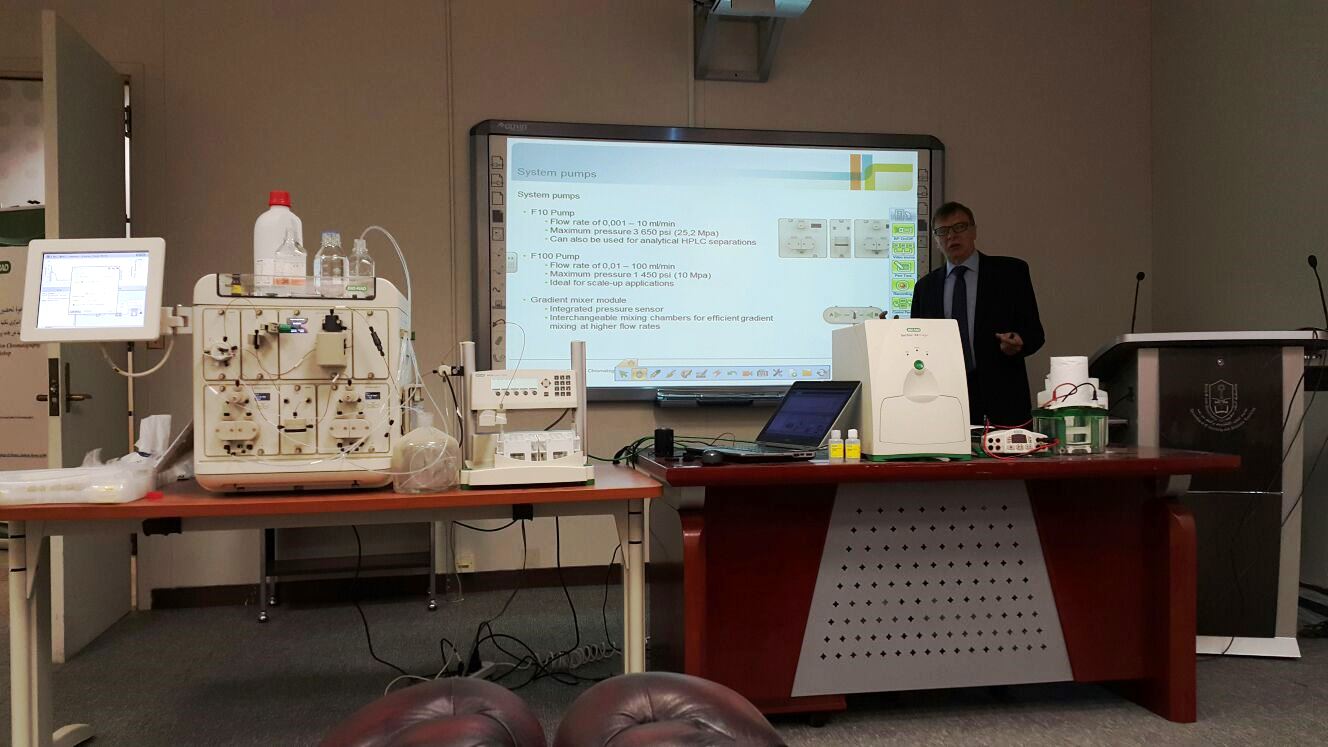 Helios a Cy TOF systemSupervised by:   Central Lab. and Golf scientific CompanyDate and Place:  16 Nov, 2015     Rom  AA90  Building 5               Speaker :    DR:  Alexander DarmoiseTime:    10.00 AM – 12.00 PM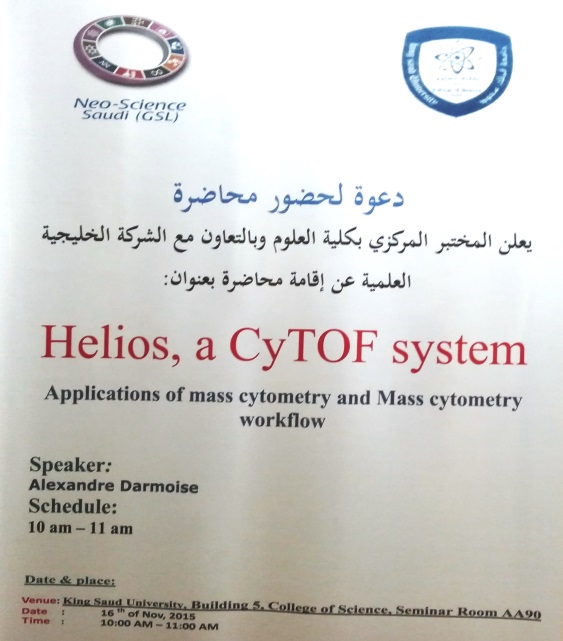 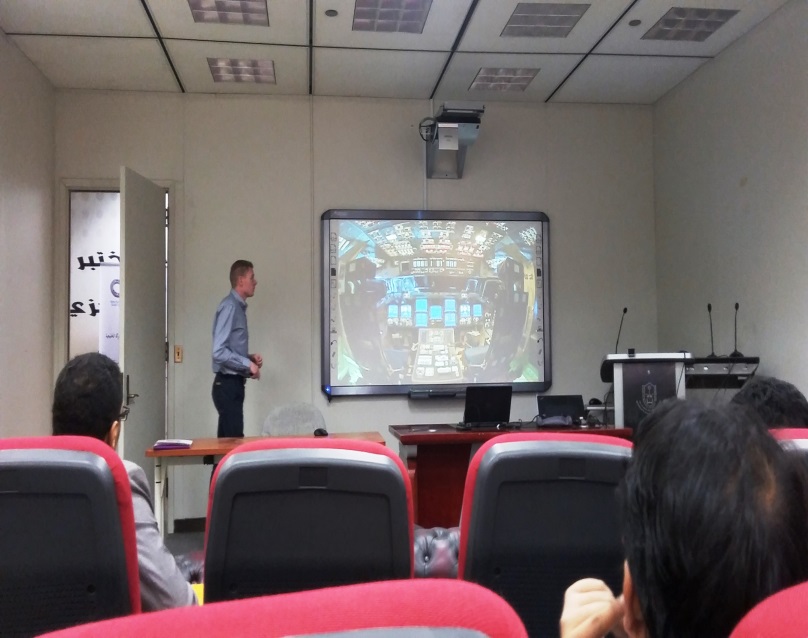 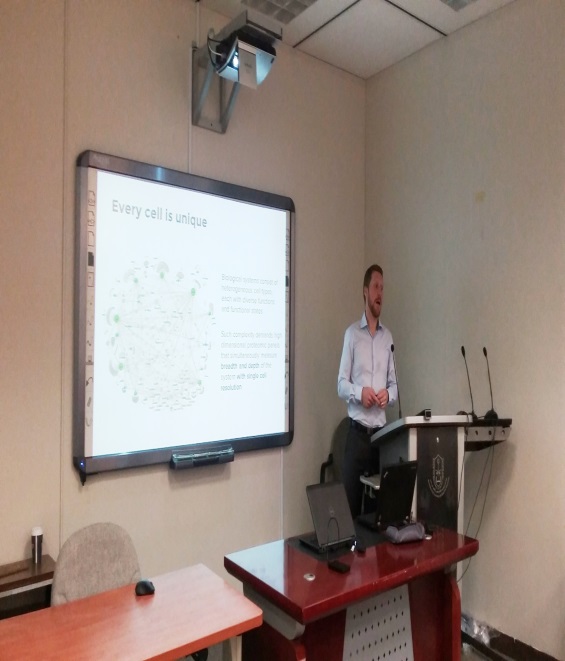 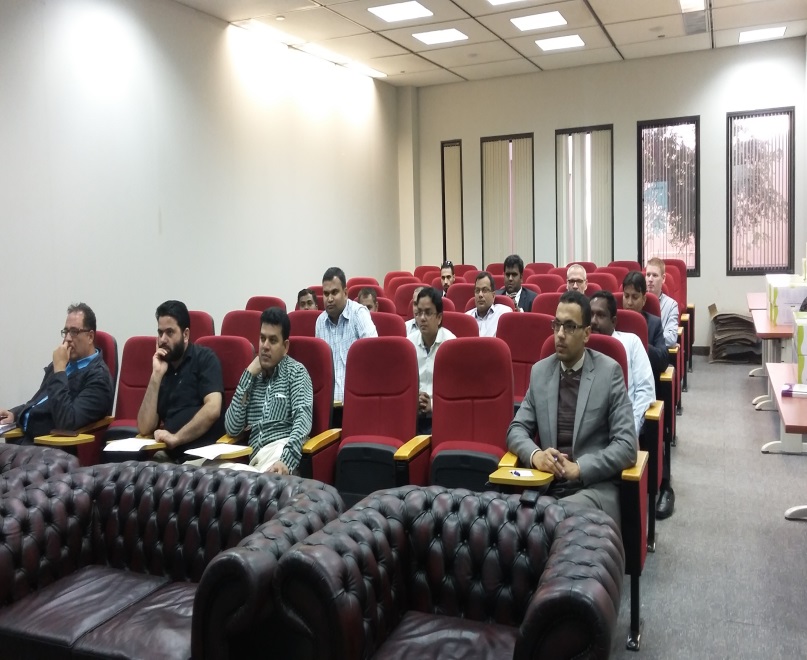 Motic Digital Microscopy(Imaging Advancement for Education & Research)Supervised by:   Central Lab. and El Sana CompanyDate and Place:  7  Dec, 2015     Rom  AA90  Building 5               Speaker :    Patrick PekTime:    10.00 AM – 12.00 PM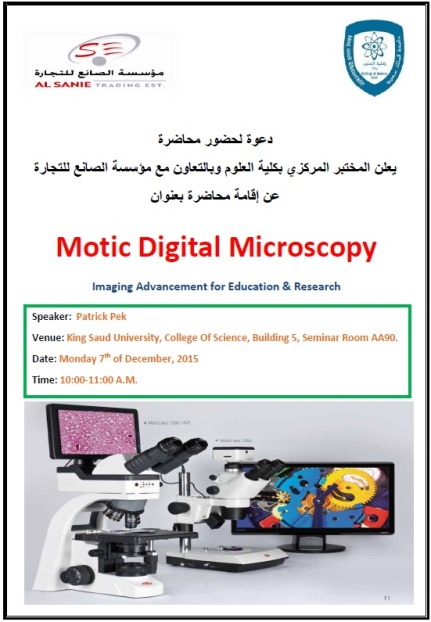 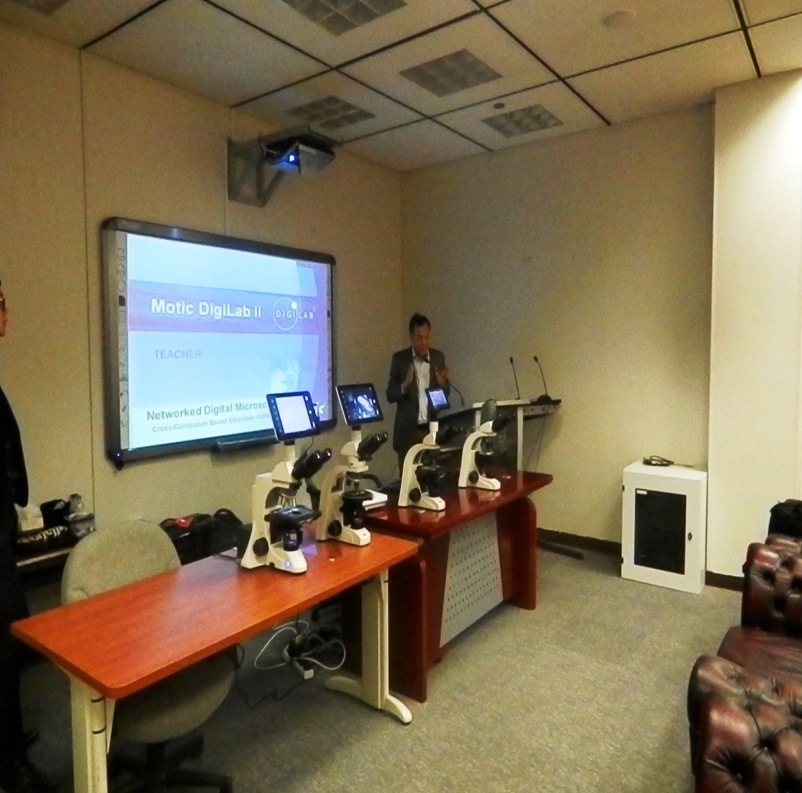 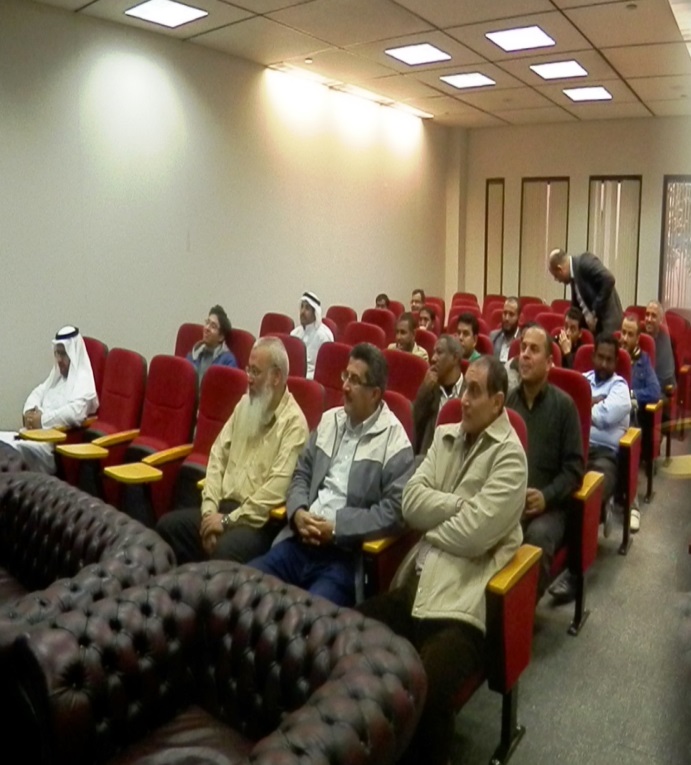 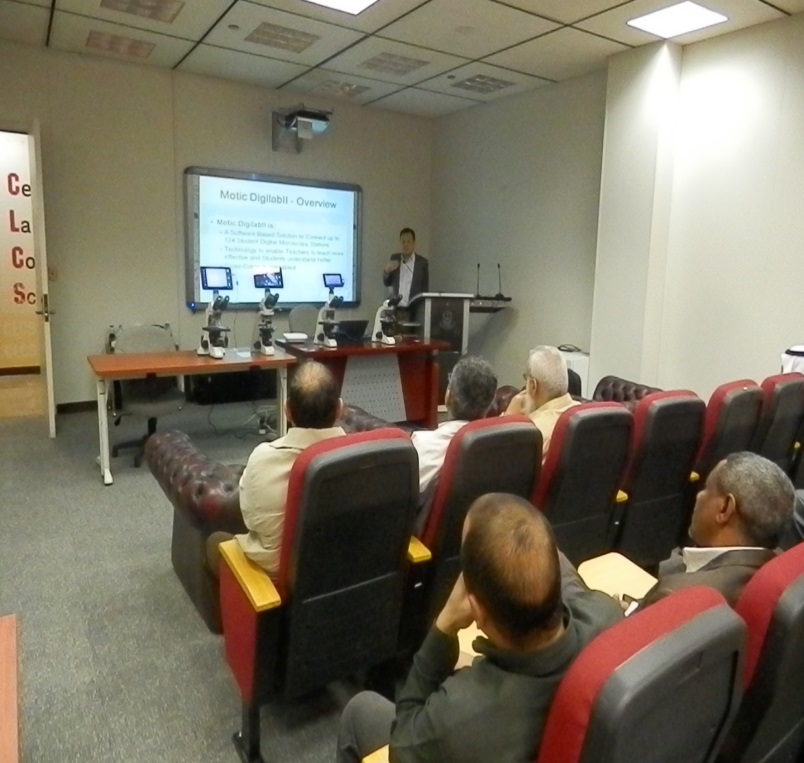 